PERFECT PEGS - PosteriorCeramic Firing PegsPerfect Pegs, ceramic firing pegs, hold crowns and bridges in place in a porcelain furnace.  They provide stability and allow for close placement. Perfect Pegs are excellent for use with Emax and Zirconia restorations.ADVANTAGES:Excellent for use with Emax and Zirconia restorationsAllow close placement for crowns & bridgesProvide stabilityCan be fired up to 2200° FCome in 3 different shapesItem# 118 (For Posterior Pack of 6)Suggested Retail Price $26.25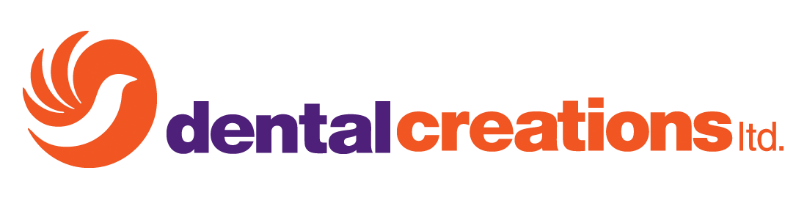 